Муниципальное бюджетное общеобразовательное учреждениемуниципального образования город Краснодар средняя общеобразовательная школа № 50ОТЧЁТ О ДЕЯТЕЛЬНОСТИ КРАЕВОЙ ИННОВАЦИОННОЙ ПЛОЩАДКИ ПО ТЕМЕ:«ВНЕДРЕНИЕ ИСТРУМЕНТОВ КОУИНГА                                                    В ОБРАЗОВАТЕЛЬНУЮ СРЕДУ МБОУ СОШ № 50 С ЦЕЛЬЮ ФОРМИРОВАНИЯ ПРОФЕССИОНАЛЬНО-ЛИЧНОСТНЫХ КОМПЕТЕНЦИЙ ПЕДАГОГОВ»Измерение и оценка качества инновацииВ рамках проекта был отобран, адаптирован и апробирован в МБОУ СОШ № 50 города Краснодара инструмент, разработанный Институтом Гэллапа, – 12 вопросов коучинга, анализ которой произведён с использованием инструмента коучинга – «Пирамида логических уровней». В 2015 году была проведена входная диагностика коллектива МБОУ СОШ № 50 коучинговым инструментом «12 вопросов» (авт. М. Бакингем, К. Коффман) которая показала, что кадровый потенциал педагогического коллектива МБОУ СОШ № 50 находится на достаточном уровне (вопросы 1,2,3) для реализации проекта. Средний бал составил 6,7 (Приложение 1). Однако диагностика выявила недостаточный уровень вовлеченности коллектива в деятельность организации (вопросы 8,9,11) (Приложение 1, 2). У большинства коллектива МБОУ СОШ № 50 (61 %) она составила средний уровень. Диагностика «12 вопросов», проведенная в ноябре 2017 года показала, что кадровый потенциал педагогического коллектива МБОУ СОШ № 50 вырос за 2015-2017 годы (вопросы 1,2,3) (Приложение 1) на 11 %, так же повысилась удовлетворённость деятельностью администрации (вопросы 4.5,6) на 9 %. Диагностировано увеличение уровня вовлеченности коллектива в деятельность организации (вопросы 8,9,11) (Приложение № 2). Увеличился процент высокой (с 10 на 19 %) и максимальной (с 24% на 28 %) вовлеченности коллектива в деятельность образовательного учреждения. Незначительный процент коллектива с отсутствием вовлеченности (7%) объясняется постоянным обновлением педагогического состава школы, численность которого за годы реализации проекта выросла с 78 до 122 человек.Разработанный мониторинг оценки компетенций учителей в соответствии с «Профессиональным стандартом педагога», который модернизировался за годы реализации проекта с 2015 по 2017 гг. (Приложение № 3) показал рост уровня профессиональных компетенций педагогов на 19 % и зафиксировал рост уровня личностных компетенций с 6,7 балла на 7,3 балла. Динамика роста профессионально-личностных компетенций педагогов МБОУ СОШ № 50, зафиксированная вышеуказанными диагностиками отражает качество инновации проекта образовательного учреждения.РезультативностьРезультатом деятельности КИП стало:Создана нормативно-правовая база инновационной деятельности МБОУ СОШ № 50.Трое сотрудников образовательного учреждения прошли обучение и получили сертификат коуча Международного Эриксоновского университета (в числе получивших сертификат коуча, один представитель администрации МБОУ СОШ № 50).Отобрана, адаптирована и апробирована: диагностика «12 вопросов» (авт. М. Бакингем, К. Коффман) (Приложение 1)вовлечённости педагогического коллектива МБОУ СОШ №50 (Приложение 2)Создан и апробирован мониторинг компетенций педагога, составленный на основе «Профессионального стандарта педагога» (Приложение 3).Проведено обучение коллектива МБОУ СОШ № 50 на семинаре-тренинге (4 апреля 2015 г.) «Коучинговый подход в обучении», под руководством профессионального коуча Международного Эриксоновского университета, руководителя «Коучинг-центр Юг», Мечетиной Елены (г. Москва).Увеличилось количество педагогов, являющихся участниками инновационной деятельности образовательного учреждения (48 % педагогического коллектива (при постоянном увеличении численности педагогических работников с 78 до 121)).Произошли значительные позитивные изменения в оценке рабочего места, как с позиции самих педагогов, так и администрации школы (Приложение 1,2,3) (см. п.2 Отчёта).Анализ диагностики вовлеченности педагогического коллектива МБОУ СОШ № 50 (Приложение 2) показал позитивные изменения в уровне осознанности и вовлеченности педагогического коллектива в профессиональной деятельности (см. п.2 Отчёта).Модифицированный итоговый мониторинг профессиональноличностных компетенций педагога, составленный на основе «Профессионального стандарта педагога» (Приложение 3), отразил позитивную динамику в развитии профессионально-личностных компетенций педагогов МБОУ СОШ № 50, как через их самооценку, так и оценку, данную администрацией ОУ.Увеличилось число педагогов, прошедших курсы повышения квалификации. На конец 2017 года их число составило 100% коллектива.Увеличилось число участников профессиональных конкурсов.Возросло число публикаций педагогов в научно-методических изданиях.Налажено сетевое взаимодействие через заключения договоров о сотрудничестве, в том числе и с международным проектом «Коучинг в образовании» (https://coachingineducation.ru/schoolcoaching/) (Приложение 4) (см. п.4 Отчёта).Систематически проводится диссеминация инновационного опыта образовательного учреждения на уровне города и края с анализом обратной связи через: выступление на краевом семинаре на базе ИРО КК по теме: «Итоги и перспективы развития инновационного образовательного пространства» (февраль 2016 г.)Участие в VII открытом Краснодарском фестивале педагогических инициатив «Новые идеи – новой школы» (февраль, 2017 года)Методический вебинар для руководителей образовательных учреждения Краснодарского края на базе ИРО КК по теме: «Инструменты коучинга в администрировании» (10 февраля 2017г.).Семинар-тренинг для руководителей и заместителей руководителя образовательных учреждений Краснодарского края в рамках курсов повышения квалификации руководящих кадров на базе ИРО КК по теме: «Инструменты коучинга в развитии и воспитании школьников» (февраль 2017 года)Семинар-тренинг для руководителей и заместителей руководителя образовательных учреждений Краснодарского края в рамках курсов повышения квалификации руководящих кадров на базе ИРО КК по теме: «Формирование профессионально-личностных компетенций педагогов (коучинговый подход)» (февраль 2017 года)Семинар-тренинг для руководителей и заместителей руководителя образовательных учреждений Краснодарского края в рамках курсов повышения квалификации руководящих кадров на базе ИРО КК по теме: «Инструменты коучинга в администрировании» (февраль 2017 года)Участие в краевом семинаре-совещании «Методическое сопровождение организации учебного процесса в школе» с темой «Коучинг в управлении персоналом» (10 ноября 2017 года)Организовано сотрудничество с редакцией газеты «Витамин» и его окрестности» (тираж 6500 экземпляров). В газете систематически публикуются материалы, способствующие формированию позитивного отношения к инновациям, их понимание.Были подготовлены к печати в газете «Панорама образования» статьи по теме проекта.Выпущены методические пособия по теме:Повышение кадрового потенциала образовательного учреждения (коучинговый подход) (2015 год).Первые шаги в коучинге (по материалам семинара-тренинга от 25.11.2015 г.)Инструменты коучинга в работе педагога (по материалам семинара-практикума от 28.11.2016 года)Инструменты коучинга в работе с кадрами с целью развития профессиональных компетенций» (по материалам семинара-практикума 13-15 февраля 2017 года)Разработан и используется дидактический материал: Рабочие тетради для обучающихся 1-4 классов «Развивающие занятия с психологом» (рецензия Рыженко С.К., кандидата психологических наук, доцента кафедры управления образовательными системами ИРО КК).Педагогами школы разработаны 2 части коуч-дневника для родителей, которые позволяют пользоваться коуч инструментами самостоятельно. Сертификаты участников Международной он-лайн конференции «Всё для наших деток (коучинговый подход)» (апрель 2016 г.) (Приложение № 6).Участие во Всероссийском конкурсе «Территория образовательных проектов– Школа 2017». Конкурсная программа «Равенство возможностей» Рыбаков фонд. Номинация «Школа- центр социума» (Июнь-август 2017 г.).МБОУ СОШ № 50 вошла в ТОП «200 лучших сельских школ России» по результатам 2016 г. (Лучшие школы России - 2016 г. / Учительская газета/ http://www.ug.ru/news/19740).Победа МИП МБОУ СОШ № 50 в XVI конкурсе инновационных проектов среди образовательных организаций муниципального образования город Краснодар (ноябрь 2017 года) (Сертификат).Победа в конкурсе отчётов пилотных общеобразовательных организаций по введению ФГОС ООО (ноябрь 2017 года) (Сертификат).Организация сетевого взаимодействияРеализация проекта включает в себя диссеминацию опыта, в том числе и через создание разноуровневой системы взаимодействия образовательных учреждений, включающих в себя дошкольные учреждения, учреждения начального общего образования, общеобразовательные учреждения, учреждения дополнительного образования и учреждения высшего психолого-педагогического образования. Важной составляющей данной модели является преемственность дошкольного и школьного образования в вопросах воспитания и социализации детей через развитие профессиональноличностных компетенций педагогов (Приложение № 3).Апробация и диссеминация результатов деятельности КИПАпробация инструментов коучинга, проводилась в коллективе МБОУ СОШ № 50, фестивалях педагогов-психологов тренингах МБОУ ЦДК «Детство» муниципального образования город Краснодар, Краснодарских фестивалях педагогических инициатив «Новые инициативы – новой школе» и была представлена:На краевых семинарах, семинарах-тренингах: «Коучинг в образовании (первые шаги)» (25 ноября 2015 г.). «Формирование профессионально-личностных компетенций педагогов в вопросах развития учащихся» (26.11 2016 г.).«Формирование личностных компетенций (коучиноговый подход)» (28.11.2016 г.).«Инструменты коучинга в развитии и воспитании школьников» (13 февраля 2017 г.)«Формирование профессионально-личностных компетенций педагогов (коучинговый подход)» (13,15 февраля 2017 г.)«Инструменты коучинга в администрировании» (15 февраля 2017 г.)«Методическое сопровождение организации учебного процесса в школе» с темой «Коучинг в управлении персоналом» (10 ноября 2017) «Итоги и перспективы развития инновационного образовательного пространства» (20 февраля 2016 г.)На краевых вебинарах:  «Внедрение инструментов коучинга в образовательную среду МБОУ СОШ № 50 с целью развития личностных компетенций педагогов» (30 июня 2016 г.)«Инструменты коучинга в администрировании» (10 февраля 2017 г.)Размещением на сайте МБОУ СОШ № 50, личных блогах специалистов ОУ в сфере коучинга (http://potemkinatv2.blogspot.ru/2017/).Приложение 1Справка по результатам анкетирования педагогического коллективаДата: 2015, декабрь 2017 гг.Цель: определить «сильные» стороны рабочего места.Методика: «12 вопросов» (авт. М. Бакингем, К. Коффман)Данное анкетирование проводилось с использованием коуч - инструмента «шкалирование». Согласие с утверждениями оценивались по 10-бальной шкале как педагогом, так и администрацией образовательного учреждения. Утверждения составлены на основе диагностики «12 вопросов».Выводы:по результатам анкетирования определены сильные стороны рабочего места:Педагоги понимают в чем состоят их задачи и функции в рамках педагогической деятельности, Условия, созданные в образовательном учреждении, позволяют учиться, развиваться, решать новые задачи.Коллеги считаются с мнением друг друга, обсуждают рабочие вопросы во внерабочее время. Благодарность и одобрение за хорошую работу позитивно сказывается на мотивации сотрудников.Педагоги считают своим долгом качественно выполнять свою работу и ценят старания коллег.Педагоги считают свою работу важной.Увеличился уровень вовлечённости педагогов коллектива в деятельность организации, которая является одним из показателей стремления качественно выполнять свою работу.Повышен уровень осознанности и вовлечённости педагогического коллектива.Педагоги удовлетворены деятельностью администрации школы.Педагог-психолог                                                                              А.В. ШевченкоПриложение 2Справка по результатам анкетирования педагогического коллективаДата: 2015, декабрь 2017 гг.Цель: определить степень вовлеченности педагогов в рабочий процесс. Педагог-психолог                                                                              А.В. ШевченкоПриложение 3Мониторинг компетенций педагога на основе «Профессионального стандарта педагога»ПЕДАГОГ(ПЕДАГОГИЧЕСКАЯ ДЕЯТЕЛЬНОСТЬ В НАЧАЛЬНОМ ОБЩЕМ, ОСНОВНОМ ОБЩЕМ, СРЕДНЕМ ОБЩЕМ ОБРАЗОВАНИИ)(УЧИТЕЛЬ)Приложение 4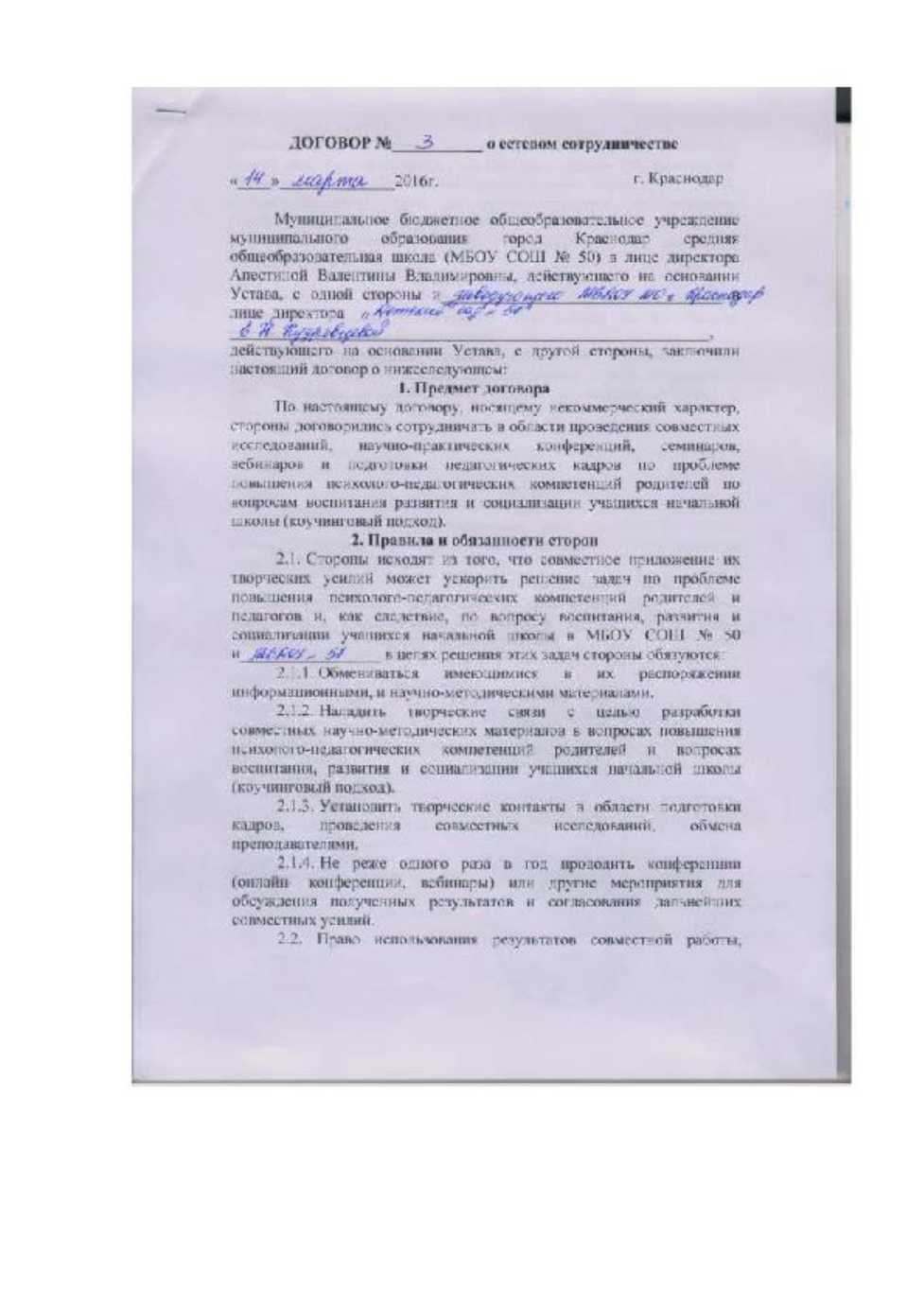 №Паспортная информацияМуниципальное бюджетное общеобразовательное учреждениемуниципального образования город Краснодар средняя общеобразовательная школа № 50Муниципальное образование город КраснодарРоссийская Федерация, 350031, город Краснодар, п. Берёзовый, ул. Целиноградская, 1, тел. 211-33-20Директор: Апестина Валентина ВладимировнаТелефон 211-33-20, факс 211-33-20, e-mail: school50@kubannet.ruhttp://school50.centerstart.ru/http://school50.centerstart.ru/node/1056Научный руководитель: Рыженко Светлана Кронидовна, кандидат психологических наук, доцент ИРОНаучны консультант: Маркарьян Вадим Георгиевич№Наименование учрежденияУровень образованияУровеньвзаимодействия1.ДДУ 57ДошкольноеМуниципальный2.ДДУ 17ДошкольноеМуниципальный3.ДДУ 101ДошкольноеМуниципальный4.БОУ НОШ № 15Начальное образованиеРегиональный5.МБОУ СОШ № 65Общее образованиеМуниципальный6.МБОУ СОШ № 67Общее образованиеМуниципальный7.МБОУ СОШ № 87Общее образованиеМуниципальный8.КубГУВысшее образованиеРегиональный9.КГУФКСТ (Кубанский государственный университет физической культуры, спорта и туризма)Высшее образованиеРегиональный10Сетевое сообщество учителей Республики Казахстан «Лидеры Уральска»Общее образованиеМеждународный11Сетевое сообщество «Коучинг в образовании»Дошкольное, общее, профессиональное, высшееМеждународный№УтвержденияСредний балл2015 г.Средний балл Декабрь 2017 года1Я понимаю, в чем состоят мои функции и что я должен делать на работе.7.58.32Я располагаю ресурсами, необходимыми для правильного выполнения работы (оборудование, материалы, информация)7.07.33Я могу ежедневно делать на работе то, что умею лучше всего6.67.54За последние 7 дней я получал благодарность или одобрение за хорошую работу.5.56.35У меня есть ощущение, что мой непосредственный руководитель уделяет мне достаточно внимания и я могу обсудить с ним любой вопрос.7.07.46В школе есть человек, который поощряет мой рост.6.27.17У меня есть ощущение, что на работе считаются с моим мнением. Я часто обсуждаю вопросы с коллегами во внерабочее время.7.57.98У меня очень важная работа, я горжусь ею, я «вкладываю в неё душу»6.06.99Мои коллеги считают своим долгом выполнять работу качественно6.87.310В школе работает кто-либо из моих хороших друзей7.07.311За последние шесть месяцев кто-либо из коллег беседовал со мной о моем прогрессе6.06.812У меня интересная работа. Я имею возможность учиться, развиваться, решать новые задачи6.97.4Уровень вовлеченности% соотношение 2015 г.% соотношение 2017 г.Максимальный уровень вовлеченности34-44 балла10 %24 %Высокий уровень вовлеченности24-33 баллов19 %28 %Средний уровень вовлеченности12-23баллов61%41 %Отсутствие вовлеченности 0-11 баллов10 %7 %Общепедагогическая функция. ОбучениеОбщепедагогическая функция. ОбучениеСамо оценка по шкале от 1 до 10Измерение по шкалеот 1 до 10Администрацией ОУВыводы и рекомендацииТрудовыедействияРазработка и реализация программ учебных дисциплин в рамках основной общеобразовательной программыОсуществление профессиональной деятельности в соответствии с требованиями федеральных государственных образовательных стандартов дошкольного, начального общего, основного общего, среднего общего образованияУчастие в разработке и реализации программы развития образовательной организации в целях создания безопасной и комфортной образовательной средыПланирование и проведение учебных занятийСистематический анализ эффективности учебных занятий и подходов к обучениюОрганизация, осуществление контроля и оценки учебных достижений, текущих и итоговых результатов освоения основной образовательной программы обучающимисяФормирование универсальных учебных действийФормирование навыков, связанных с информационно-коммуникационными технологиями (далее - ИКТ)Общепедагогическая функция. ОбучениеОбщепедагогическая функция. ОбучениеСамо оценка по шкале от 1 до 10Измерение по шкалеот 1 до 10Администрацией ОУВыводы и рекомендацииТрудовыедействияРазработка и реализация программ учебных дисциплин в рамках основной общеобразовательной программыОсуществление профессиональной деятельности в соответствии с требованиями федеральных государственных образовательных стандартов дошкольного, начального общего, основного общего, среднего общего образованияУчастие в разработке и реализации программы развития образовательной организации в целях создания безопасной и комфортной образовательной средыПланирование и проведение учебных занятийСистематический анализ эффективности учебных занятий и подходов к обучениюОрганизация, осуществление контроля и оценки учебных достижений, текущих и итоговых результатов освоения основной образовательной программы обучающимисяФормирование универсальных учебных действийФормирование навыков, связанных с информационно-коммуникационными технологиями (далее - ИКТ)Формирование мотивации к обучениюОбъективная оценка знаний обучающихся на основе тестирования и других методов контроля в соответствии с реальными учебными возможностями детейРазработка и реализация программ учебных дисциплин в рамках основной общеобразовательной программыСредний баллНеобходимыеуменияВладеть формами и методами обучения, в том числе выходящими за рамки учебных занятий: проектная деятельность, лабораторные эксперименты, полевая практика и т.п.Объективно оценивать знания обучающихся на основе тестирования и других методов контроля в соответствии с реальными учебными возможностями детейРазрабатывать (осваивать) и применять современные психолого-педагогические технологии, основанные на знании законов развития личности и поведения в реальной и виртуальной средеИспользовать и апробировать специальные подходы к обучению в целях включения в образовательный процесс всех обучающихся, в том числе с особыми потребностями в образовании: обучающихся, проявивших выдающиеся способности; обучающихся, для которых русский язык не является родным; обучающихся с ограниченными возможностями здоровьяВладеть ИКТ-компетентностями:общепользовательская ИКТ- компетентность;общепедагогическая Некомпетентность; предметнопедагогическая ИКТ- компетентность (отражающая профессиональную ИКТ- компетентность соответствующей области человеческой деятельности)Организовывать различные виды внеурочной деятельности: игровую, учебно-исследовательскую, художественно-продуктивную, культурно-досуговую с учетом возможностей образовательной организации, места жительства и историко-культурного своеобразия регионаСредний баллНеобходимыезнанияПреподаваемый предмет в пределах требований федеральных государственных образовательных стандартов и основной общеобразовательной программы, его истории и места в мировой культуре и наукеИстория, теория, закономерности и принципы построения и функционирования образовательных систем, роль и место образования в жизни личности и обществаОсновные закономерности возрастного развития, стадии и кризисы развития, социализация личности, индикаторы индивидуальных особенностей траекторий жизни, их возможные девиации, а также основы их психодиагностикиОсновы психодидактики, поликультурного образования, закономерностей поведения в социальных сетяхПути достижения образовательных результатов и способы оценки результатов обученияОсновы методики преподавания, основные принципы деятельностного подхода, виды и приемы современных педагогических технологийРабочая программа и методика обучения по данному предметуПриоритетные направления развития образовательной системы Российской Федерации, законов и иных нормативных правовых актов, регламентирующих образовательную деятельность в Российской Федерации,нормативных документов по вопросам обучения и воспитания детей и молодежи, федеральных государственных образовательных стандартов дошкольного, начального общего, основного общего, среднего общего образования, законодательства о правах ребенка, трудового законодательстваНормативные документы по вопросам обучения и воспитания детей и молодежиКонвенция о правах ребенкаТрудовое законодательствоСредний баллДругиехарактеристикиСоблюдение правовых, нравственных и этических норм, требований профессиональной этикиII. Воспитательная деятельностьII. Воспитательная деятельностьСамо оценка по шкале от 1 до 10Измерение по шкалеот 1 до 10Администрацией ОУВыводы и рекомендацииТрудовыедействияРегулирование поведения обучающихся для обеспечения безопасной образовательной средыРеализация современных, в том числе интерактивных, форм и методов воспитательной работы, используя их как на занятии, так и во внеурочной деятельностиПостановка воспитательных целей, способствующих развитию обучающихся, независимо от их способностей и характераОпределение и принятие четких правил поведения обучающимися в соответствии с уставом образовательной организации и правилами внутреннего распорядка образовательной организацииПроектирование и реализация воспитательных программРеализация воспитательных возможностей различных видов деятельности ребенка (учебной, игровой, трудовой, спортивной, художественной и т.д.)Проектирование ситуаций и событий, развивающих эмоциональноценностную сферу ребенка (культуру переживаний и ценностные ориентации ребенка)Помощь и поддержка в организации деятельности ученических органов самоуправленияСоздание, поддержание уклада, атмосферы и традиций жизни образовательной организацииРазвитие у обучающихся познавательной активности, самостоятельности, инициативы, творческих способностей, формирование гражданской позиции, способности к труду и жизни в условиях современного мира, формирование у обучающихся культуры здорового и безопасного образа жизниФормирование толерантности и навыков поведения в изменяющейся поликультурной средеИспользование конструктивных воспитательных усилий родителей (законных представителей) обучающихся, помощь семье в решении вопросов воспитания ребенкаСредний баллНеобходимыеуменияСтроить воспитательную деятельность с учетом культурных различий детей, половозрастных и индивидуальных особенностейОбщаться с детьми, признавать их достоинство, понимая и принимая ихСоздавать в учебных группах (классе, кружке, секции и т.п.) разновозрастные детско-взрослые общности обучающихся, их родителей (законных представителей) и педагогических работниковУправлять учебными группами с целью вовлечения обучающихся в процесс обучения и воспитания, мотивируя их учебно-познавательную деятельностьАнализировать реальное состояние дел в учебной группе, поддерживать в детском коллективе деловую, дружелюбную атмосферуЗащищать достоинство и интересы обучающихся, помогать детям, оказавшимся в конфликтной ситуации и/или неблагоприятных условияхНаходить ценностный аспект учебного знания и информации обеспечивать его понимание и переживание обучающимисяВладеть методами организации экскурсий, походов и экспедиций и т.п.Сотрудничать с другими педагогическими работниками и другими специалистами в решении воспитательных задачСредний баллНеобходимыезнанияОсновы законодательства о правах ребенка, законы в сфере образования и федеральные государственные образовательные стандарты общего образованияИстория, теория, закономерности и принципы построения и функционирования образовательных (педагогических) систем, роль и место образования в жизни личности и обществаОсновы психодидактики, поликультурного образования, закономерностей поведения в социальных сетяхОсновные закономерности возрастного развития, стадии и кризисы развития и социализации личности, индикаторы и индивидуальные особенности траекторий жизни и их возможные девиации, приемы их диагностикиНаучное представление о результатах образования, путях их достижения и способах оценкиОсновы методики воспитательной работы, основные принципы деятельностного подхода, виды и приемы современных педагогических технологийНормативные правовые, руководящие и инструктивные документы, регулирующие организацию и проведение мероприятий за пределами территории образовательной организации (экскурсий, походов и экспедиций)Средний баллДругиехарактеристикиСоблюдение правовых, нравственных и этических норм, требований профессиональной этикиIII. Развивающая деятельностьIII. Развивающая деятельностьСамо оценка по шкале от 1 до 10Измерение по шкалеот 1 до 10Администрацией ОУВыводы и рекомендацииТрудовыедействияВыявление в ходе наблюдения поведенческих и личностных проблем обучающихся, связанных с особенностями их развитияОценка параметров и проектирование психологически безопасной и комфортной образовательной среды, разработка программ профилактики различных форм насилия в школеПрименение инструментария и методов диагностики и оценки показателей уровня и динамики развития ребенкаОсвоение и применение психологопедагогических технологий (в том числе инклюзивных), необходимых для адресной работы с различными контингентами учащихся: одаренные дети, социально уязвимые дети, дети, попавшие в трудные жизненные ситуации, дети-мигранты, дети-сироты, дети с особыми образовательными потребностями (аутисты, дети ссиндромом дефицита внимания и гиперактивностью и др.), дети с ограниченными возможностями здоровья, дети с девиациями поведения, дети с зависимостьюОказание адресной помощи обучающимсяВзаимодействие с другими специалистами в рамках психолого- медико-педагогического консилиумаРазработка (совместно с другими специалистами) и реализация совместно с родителями (законными представителями) программ индивидуального развития ребёнкаОсвоение и адекватное применение специальных технологий и методов, позволяющих проводить коррекционноразвивающую работуРазвитие у обучающихся познавательной активности, самостоятельности, инициативы, творческих способностей, формирование гражданской позиции, способности к труду и жизни в условиях современного мира, формирование у обучающихся культуры здорового и безопасного образа жизниФормирование и реализация программ развития универсальных учебных действий, образцов и ценностей социального поведения, навыков поведения в мире виртуальной реальности и социальных сетях, формирование толерантности и позитивных образцов поликультурного общенияФормирование системы регуляции поведения и деятельности обучающихсяСредний баллНеобходимыеуменияВладеть профессиональной установкой на оказание помощи любому ребенку вне зависимости от его реальных учебных возможностей, особенностей в поведении, состояния психического и физического здоровьяИспользовать в практике своей работы психологические подходы: культурноисторический, деятельностный и развивающийОсуществлять (совместно с психологом и другими специалистами) психологопедагогическое сопровождение основных общеобразовательных программПонимать документацию специалистов (психологов, дефектологов, логопедов и т.д.)Составить (совместно с психологом и другими специалистами) психологопедагогическую характеристику (портрет) личности обучающегосяРазрабатывать и реализовывать индивидуальные образовательные маршруты, индивидуальные программы развития и индивидуальноориентированные образовательные программы с учетом личностных и возрастных особенностей обучающихсяВладеть стандартизированными методами психодиагностики личностных характеристик и возрастных особенностей обучающихсяОценивать образовательные результаты: формируемые в преподаваемом предмете предметные и метапредметные компетенции, а также осуществлять (совместно с психологом) мониторинг личностных характеристикСредний баллНеобходимыезнанияПедагогические закономерности организации образовательного процессаЗаконы развития личности и проявления личностных свойств, психологические законы периодизации и кризисов развитияТеория и технологии учета возрастных особенностей обучающихсяЗакономерности формирования детсковзрослых сообществ, их социальнопсихологических особенности иЗакономерности развития детских и подростковых сообществОсновные закономерности семейных отношений, позволяющие эффективно работать с родительской общественностьюОсновы психодиагностики и основные признаки отклонения в развитии детейСоциально-психологические особенности и закономерности развития детско-взрослых сообществСредний баллДругиехарактеристикиСоблюдение правовых, нравственных и этических норм, требований профессиональной этикиIV. Педагогическая деятельность по реализации программ начального общего образованияIV. Педагогическая деятельность по реализации программ начального общего образованияСамо оценка по шкале от 1 до 10Измерение по шкалеот 1 до 10Администрацией ОУВыводы и рекомендацииТрудовыедействияПроектирование образовательного процесса на основе федерального государственного образовательного стандарта начального общего образования с учетом особенностей социальной ситуации развития первоклассника в связи с переходом ведущей деятельности от игровой к учебнойФормирование у детей социальной позиции обучающихся на всем протяжении обучения в начальной школеФормирование метапредметных компетенций, умения учиться и универсальных учебных действий до уровня, необходимого для освоения образовательных программ основного общего образованияОбъективная оценка успехов и возможностей обучающихся с учетом неравномерности индивидуального психического развития детей младшего школьного возраста, а такжеСвоеобразия динамики развития учебной деятельности мальчиков и девочекОрганизация учебного процесса с учетом своеобразия социальной ситуации развития первоклассникаКорректировка учебной деятельности исходя из данных мониторинга образовательных результатов с учетом неравномерности индивидуального психического развития детей младшего школьного возраста (в том числе в силу различий в возрасте, условий дошкольного обучения и воспитания), а также своеобразия динамики развития мальчиков и девочекПроведение в четвертом классе начальной школы (во взаимодействии с психологом) мероприятий по профилактике возможных трудностей адаптации детей к учебновоспитательному процессу в основной школеСредний баллНеобходимыеуменияРеагировать на непосредственные по форме обращения детей к учителю и распознавать за ними серьезные личные проблемыСтавить различные виды учебных задач (учебно-познавательных, учебнопрактических, учебно-игровых) и организовывать их решение (в индивидуальной или групповой форме) в соответствии с уровнем познавательного и личностного развития детей младшего возраста, сохраняя при этом баланс предметной и метапредметной составляющей их содержанияВо взаимодействии с родителями (законными представителями), другими педагогическими работниками и психологами проектировать и корректировать индивидуальную образовательную траекторию обучающегося в соответствии с задачами достижения всех видов образовательных результатов (предметных, метапредметных и личностных), выходящими за рамкипрограммы начального общего образованияСредний баллНеобходимыезнанияОсновные и актуальные для современной системы образования теории обучения, воспитания и развития детей младшего школьного возрастовФедеральные государственные образовательные стандарты и содержание примерных основных образовательных программДидактические основы, используемые в учебно-воспитательном процессе образовательных технологийСущество заложенных в содержании используемых в начальной школе учебных задач обобщенных способов деятельности и системы знаний о природе, обществе, человеке, технологияхОсобенности региональных условий, в которых реализуется используемая основная образовательная программа начального общего образованияСредний баллДругиехарактеристикиСоблюдение правовых, нравственных и этических норм, требований профессиональной этикиV. Педагогическая деятельность по реализации программ основного и среднего общего образованияV. Педагогическая деятельность по реализации программ основного и среднего общего образованияСамо оценка по шкале от 1 до 10Измерение по шкалеот 1 до 10Администрацией ОУВыводы и рекомендацииТрудовыедействияФормирование общекультурных компетенций и понимания места предмета в общей картине мираОпределение на основе анализа учебной деятельности обучающегося оптимальных (в том или ином предметном образовательном контексте) способов его обучения и развитияОпределение совместно с обучающимся, его родителями (законнымипредставителями), другими участниками образовательного процесса (педагог- психолог, учитель-дефектолог, методист и т.д.) зоны его ближайшего развития, разработка и реализация (при необходимости) индивидуального образовательного маршрута и индивидуальной программы развития обучающихсяПланирование специализированного образовательного процесса для группы, класса и/или отдельных контингентов, обучающихся с выдающимися способностями и/или особыми образовательными потребностями на основе имеющихся типовых программ и собственных разработок с учетом специфики состава обучающихся, уточнение и модификация планированияПрименение специальных языковых программ (в том числе русского как иностранного), программ повышения языковой культуры и развития навыков поликультурного общенияСовместное с учащимися использование иноязычных источников информации, инструментов перевода, произношенияОрганизация олимпиад, конференций, турниров математических и лингвистических игр в школе и др.Средний баллНеобходимыеуменияПрименять современные образовательные технологии, включая информационные, а также цифровые образовательные ресурсыПроводить учебные занятия, опираясь на достижения в области педагогической и психологической наук, возрастной физиологии и школьной гигиены, а также современных информационных технологий и методик обученияПланировать и осуществлять учебный процесс в соответствии с основной общеобразовательной программойРазрабатывать рабочую программу по предмету, курсу на основе примерныхосновных общеобразовательных программ и обеспечивать ее выполнениеОрганизовать самостоятельную деятельность обучающихся, в том числе исследовательскуюРазрабатывать и реализовывать проблемное обучение, осуществлять связь обучения по предмету (курсу, программе) с практикой, обсуждать с обучающимися актуальные события современностиОсуществлять контрольно-оценочную деятельность в образовательном процессеИспользовать современные способы оценивания в условиях информационнокоммуникационных технологий (ведение электронных форм документации, в том числе электронного журнала и дневников обучающихся)Использовать разнообразные формы, приемы, методы и средства обучения, в том числе по индивидуальным учебным планам, ускоренным курсам в рамках федеральных государственных образовательных стандартов основного общего образования и среднего общего образованияВладеть основами работы с текстовыми редакторами, электронными таблицами, электронной почтой и браузерами, мультимедийным оборудованиемВладеть методами убеждения, аргументации своей позицииУстанавливать контакты с обучающимися разного возраста и их родителями (законными представителями), другими педагогическими и иными работникамиВладеть технологиями диагностики причин конфликтных ситуаций, их профилактики и разрешенияСредний баллНеобходимыезнанияОсновы общетеоретических дисциплин в объеме, необходимых для решения педагогических, научно-методических иорганизационно-управленческих задач (педагогика, психология, возрастная физиология; школьная гигиена; методика преподавания предмета)Программы и учебники по преподаваемому предметуТеория и методы управления образовательными системами, методика учебной и воспитательной работы, требования к оснащению и оборудованию учебных кабинетов и подсобных помещений к ним, средства обучения и их дидактические возможностиСовременные педагогические технологии реализации компетентностного подхода с учетом возрастных и индивидуальных особенностей обучающихсяМетоды и технологии поликультурного, дифференцированного и развивающего обученияОсновы экологии, экономики, социологииПравила внутреннего распорядкаПравила по охране труда и требования к безопасности образовательной средыСредний баллДругие характеристикиСоблюдение правовых, нравственных и этических норм, требований профессиональной этикиИтоговый баллИтоговый балл